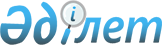 Об утверждении Плана по управлению пастбищами и их использованию по Астраханскому району на 2018-2019 годы
					
			Утративший силу
			
			
		
					Решение Астраханского районного маслихата Акмолинской области от 22 декабря 2017 года № 6С-28-8. Зарегистрировано Департаментом юстиции Акмолинской области 29 декабря 2017 года № 6267. Утратило силу решением Астраханского районного маслихата Акмолинской области от 27 апреля 2018 года № 6С-35-2
      Сноска. Утратило силу решением Астраханского районного маслихата Акмолинской области от 27.04.2018 № 6С-35-2 (вводится в действие со дня официального опубликования).

      Примечание РЦПИ.

      В тексте документа сохранена пунктуация и орфография оригинала.
      В соответствии с подпунктом 15) пункта 1 статьи 6 Закона Республики Казахстан от 23 января 2001 года "О местном государственном управлении и самоуправлении в Республике Казахстан", подпунктом 1) статьи 8 Закона Республики Казахстан от 20 февраля 2017 года "О пастбищах", Астраханский районный маслихат РЕШИЛ:
      1. Утвердить прилагаемый План по управлению пастбищами и их использованию по Астраханскому району на 2018-2019 годы.
      2. Настоящее решение вступает в силу со дня государственной регистрации в Департаменте юстиции Акмолинской области и вводится в действие со дня официального опубликования.
      "СОГЛАСОВАНО"
      22 декабря 2017 года
      22 декабря 2017 года
      22 декабря 2017 года План по управлению пастбищами и их использованию по Астраханскому району на 2018-2019 годы
      1. Схема (карта) расположения пастбищ на территории Астраханского района в разрезе категорий земель землепользователей на основании правоустанавливающих документов (приложение 1 к Плану по управлению пастбищами и их использованию по Астраханскому району на 2018-2019 годы).
      2. Приемлемые схемы пастбищеоборотов (приложение 2 к Плану по управлению пастбищами и их использованию по Астраханскому району на 2018-2019 годы).
      3. Карта с обозначением внешних и внутренних границ и площадей пастбищ, в том числе сезонных, объектов пастбищной инфраструктуры (приложение 3 к Плану по управлению пастбищами и их использованию по Астраханскому району на 2018-2019 годы).
      4. Схема доступа пастбищепользователей к водоисточникам (озерам, рекам, прудам, копаням, оросительным или обводнительным каналам, трубчатым или шахтным колодцам) составленную согласно норме потребления воды (приложение 4 к Плану по управлению пастбищами и их использованию по Астраханскому району на 2018-2019 годы).
      5. Схема перераспределения пастбищ для размещения поголовья сельскохозяйственных животных физических и (или) юридических лиц, у которых отсутствуют пастбища, и перемещения его на предоставляемые пастбища (приложение 5 к Плану по управлению пастбищами и их использованию по Астраханскому району на 2018-2019 годы).
      6. Схема размещения поголовья сельскохозяйственных животных на отгонных Пастбищах физических и (или) юридических лиц, не обеспеченных пастбищами, расположенными при селе, сельском округе (приложение 6 к Плану по управлению пастбищами и их использованию по Астраханскому району на 2018-2019 годы).
      7. Календарный график по использованию пастбищ, устанавливающий сезонные маршруты выпаса и передвижения сельскохозяйственных животных (приложение 7 к Плану по управлению пастбищами и их использованию по Астраханскому району). Схема (карта) расположения пастбищ на территории Астраханского района в разрезе категорий земель землепользователей на основании правоустанавливающих документов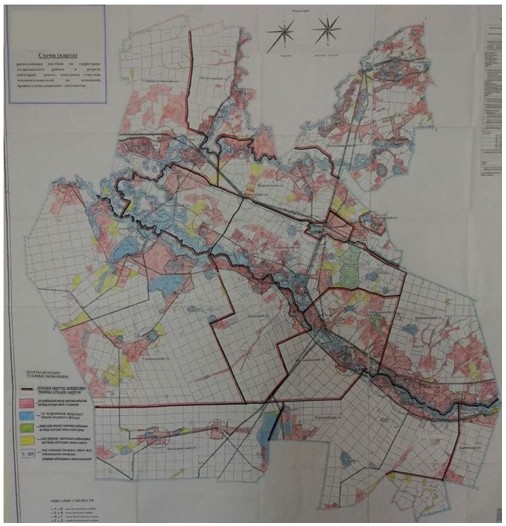  Список землепользователей земельных участков, прилагаемый к схеме (карте) расположения пастбищ Астраханского района Приемлемые схемы пастбищеоборотов Схема пастбище оборотов, приемлемая для Астраханского района
      Примечание: 1, 2, 3, 4 - очередность использования загонов в году. Карта с обозначением внешних и внутренних границ и площадей пастбищ, в том числе сезонных, объектов пастбищной инфраструктур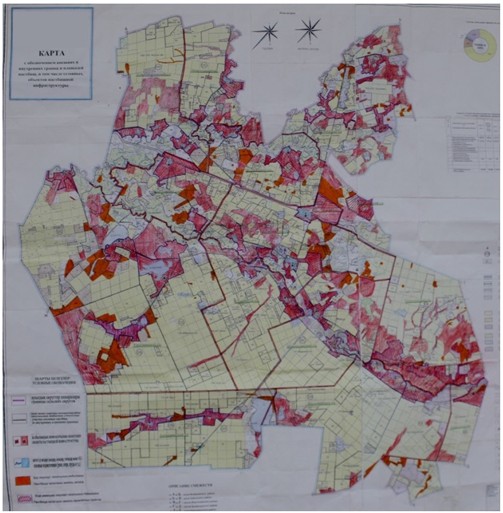 
      Площади сезонных пастбищ по Астраханскому району составляет 237045 гектаров.
      В том числе на землях сельскохозяйственного назначения 130701 гектаров, на землях населенных пунктов 57214 гектаров, на землях лесного фонда 3208 гектаров, на землях запаса 45922 гектаров. Схема доступа пастбищепользователей к водоисточникам (озерам, рекам, прудам, копаням, оросительным или обводнительным каналам, трубчатым или шахтным колодцам), составленная согласно норме потребления воды
      Среднесуточная норма потребления воды на одно сельскохозяйственное животное определяется в соответствии с пунктом 9 Правил рационального использования пастбищ, утвержденных приказом Заместителем Премьер-Министра Республики Казахстан – Министра сельского хозяйства Республики Казахстан от 24 апреля 2017 года № 173 (зарегистрировано в Реестре государственной регистрации нормативных правовых актов за № 15090).
      Оросительных или обводнительных каналов на территории района не имеется. Схемы доступа пастбищепользователей к водоисточникам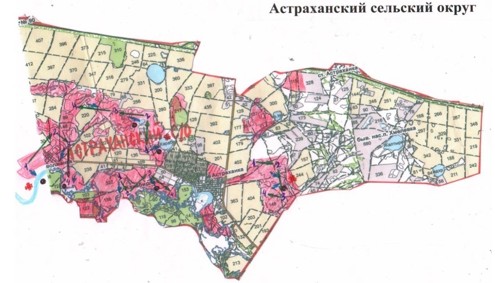 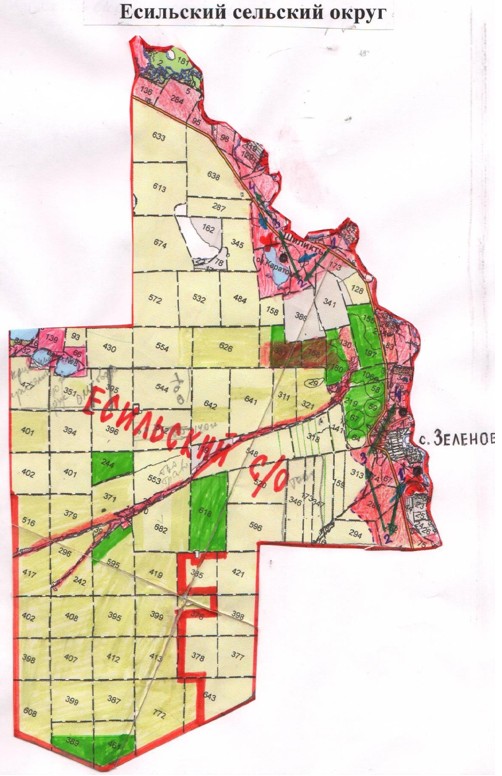 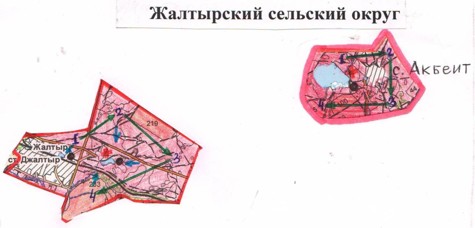 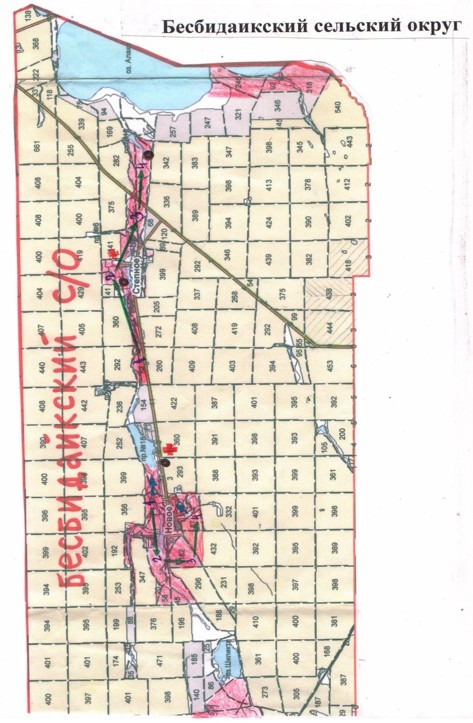 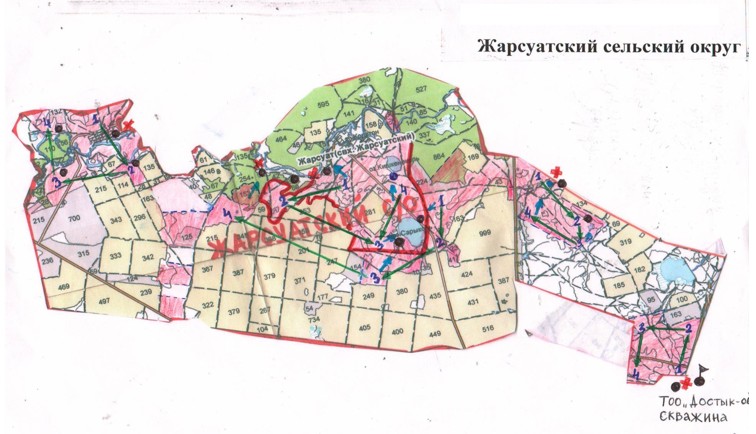 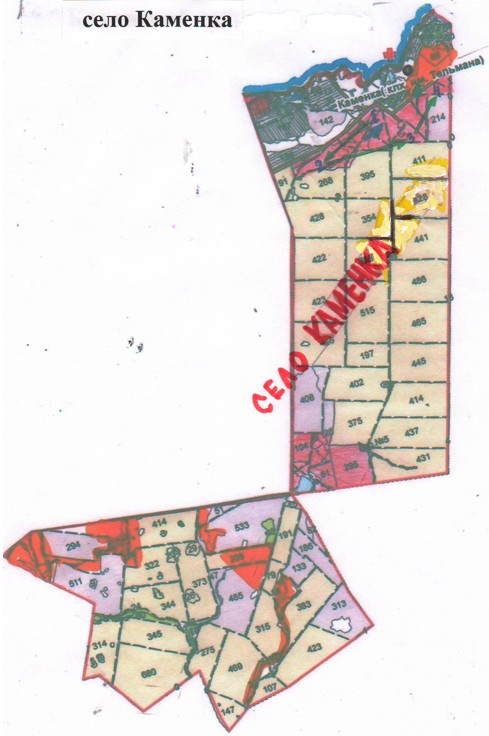 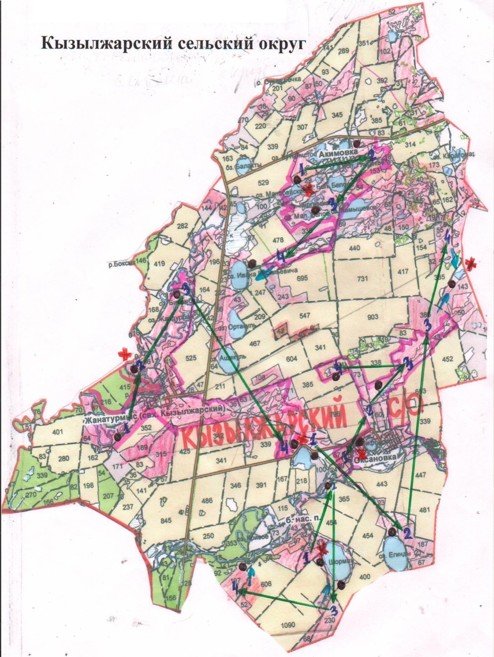 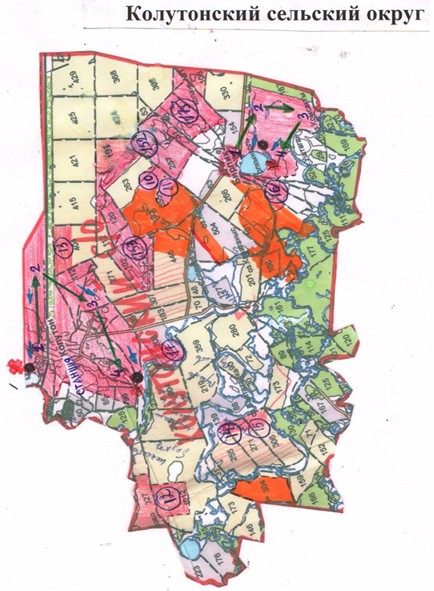 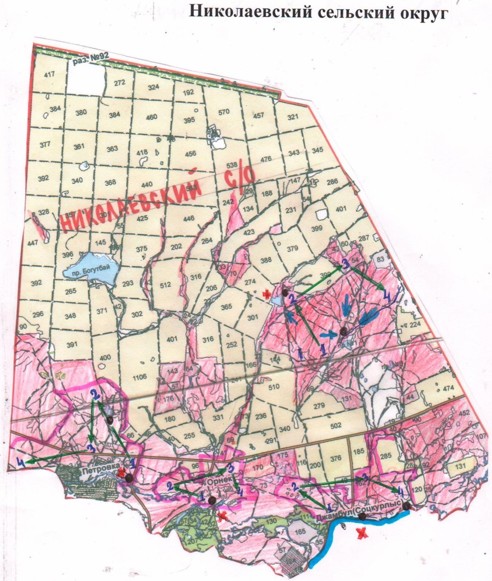 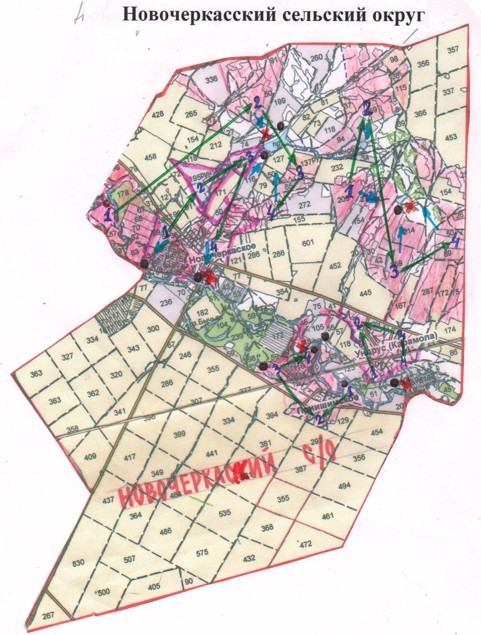 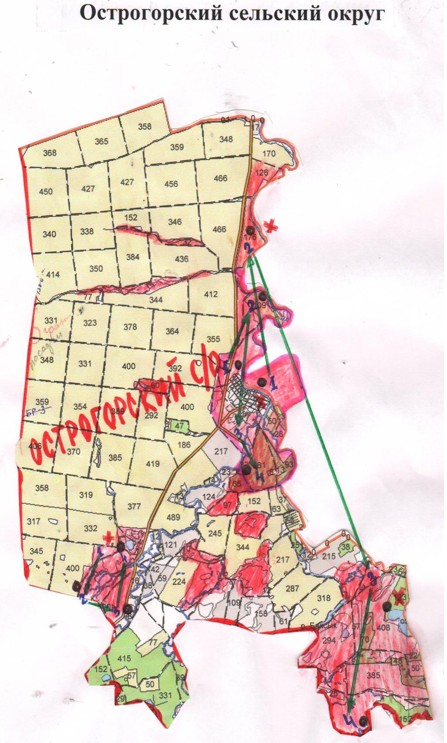 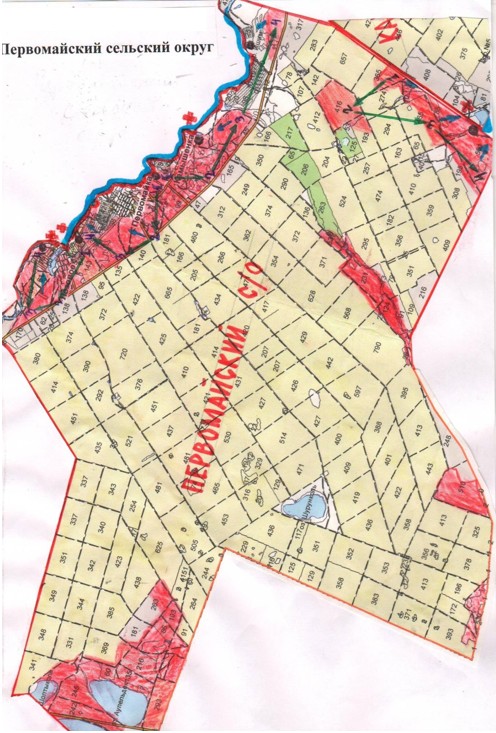 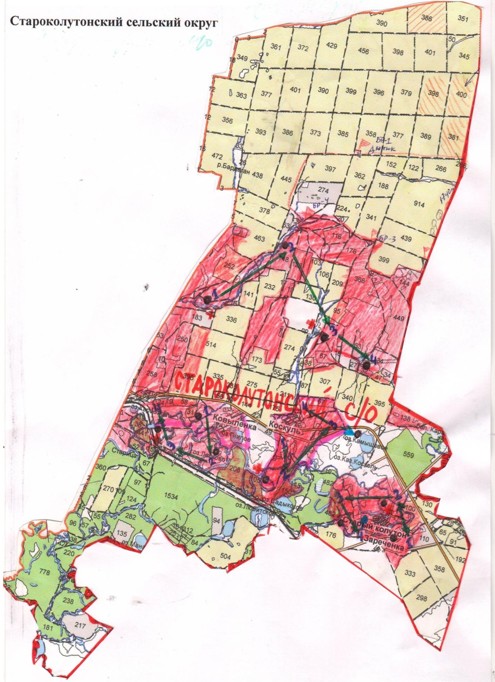 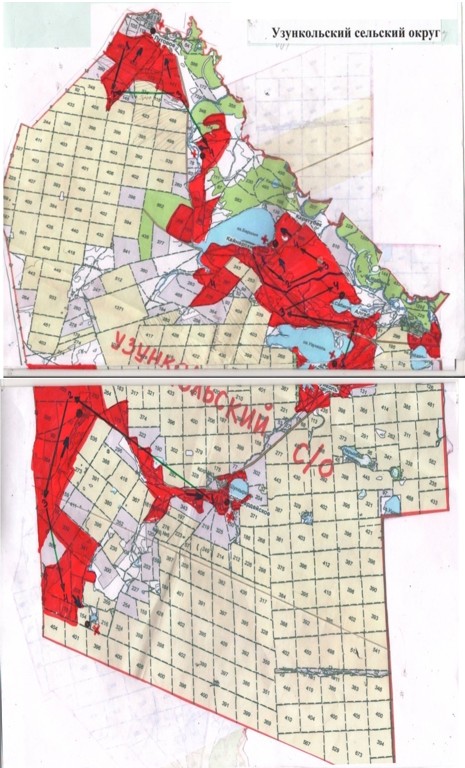  Схема перераспределения пастбищ для размещения поголовья сельскохозяйственных животных физических и (или) юридических лиц, у которых отсутствуют пастбища, и перемещение его на предоставляемые пастбища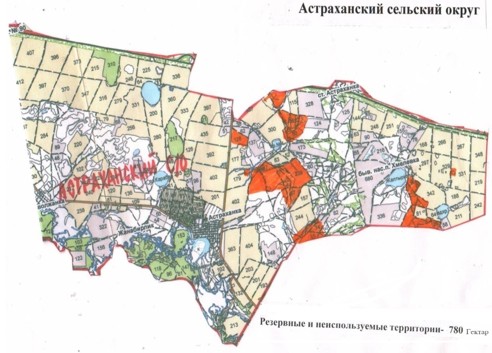 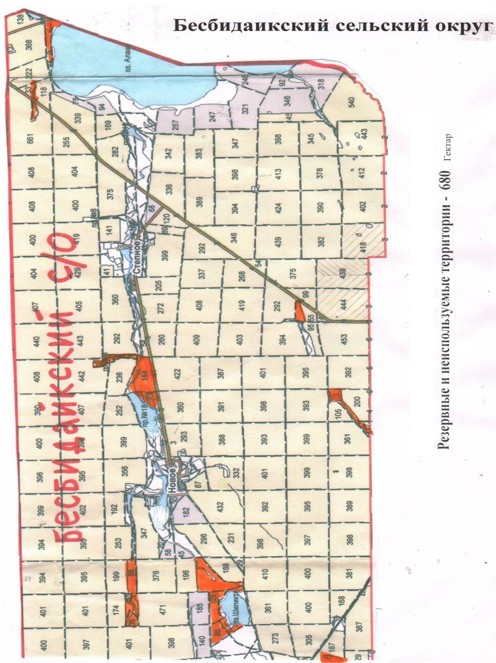 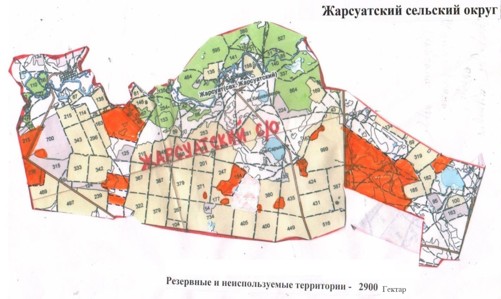 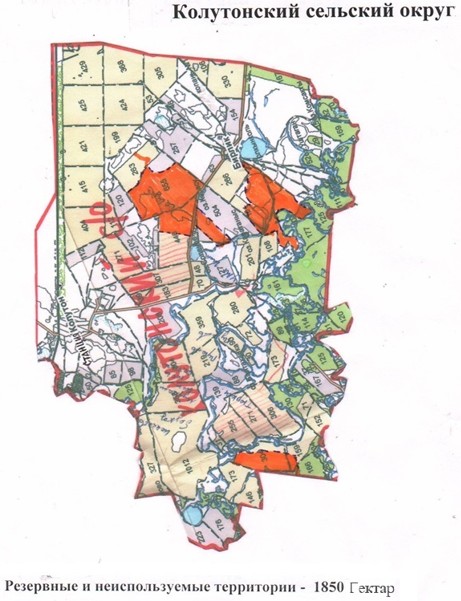 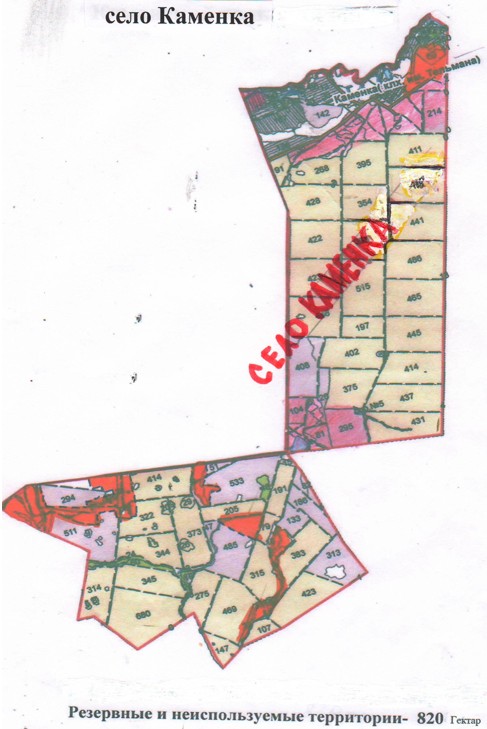 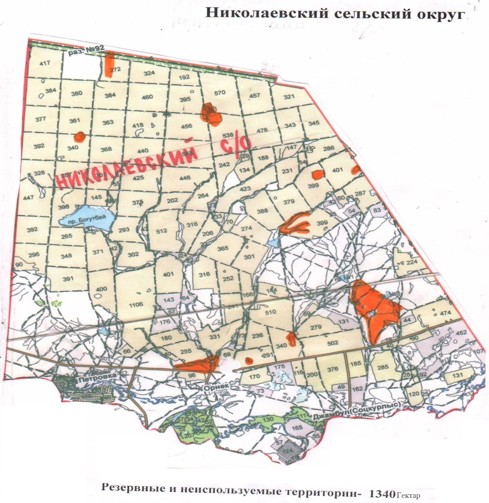 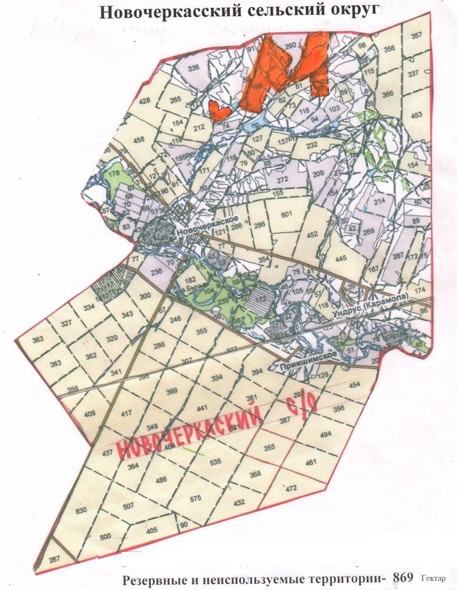 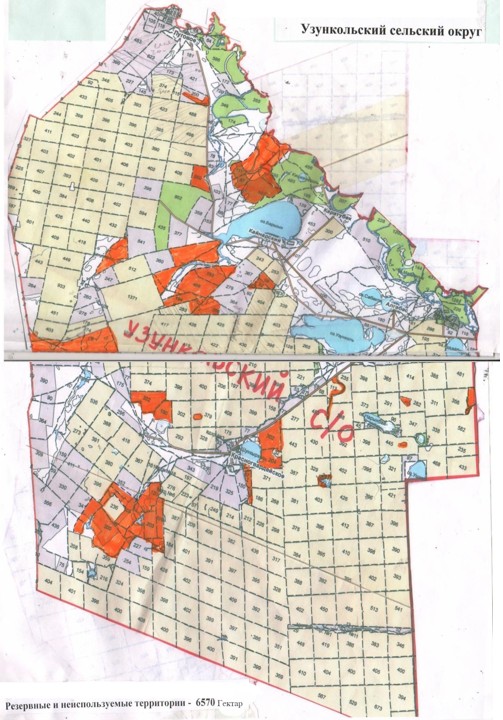  Схема размещения поголовья сельскохозяйственных животных на отгонных пастбищах физических и (или) юридических лиц, не обеспеченных пастбищами, расположенных при селе, сельском округе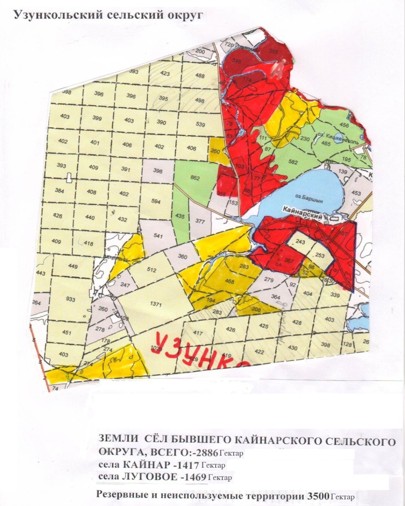 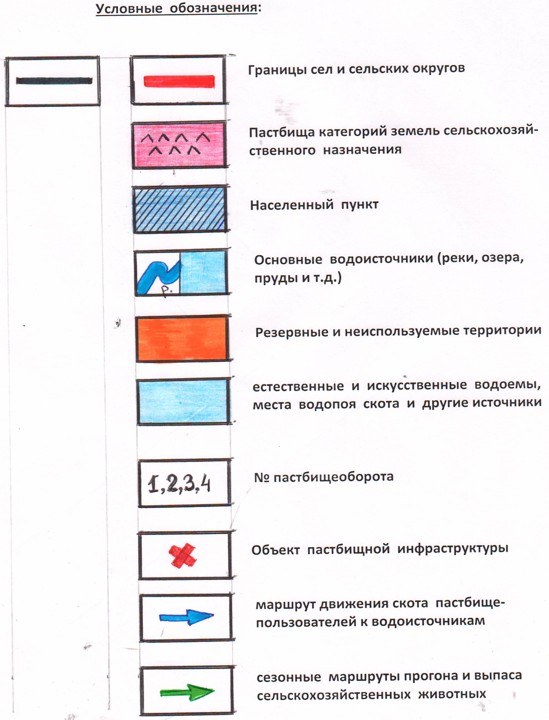  Календарный график по использованию пастбищ, устанавливающий сезонные маршруты выпаса и передвижения сельскохозяйственных животных в 2018 году Календарный график по использованию пастбищ, устанавливающий сезонные маршруты выпаса и передвижения сельскохозяйственных животных в 2019 году
					© 2012. РГП на ПХВ «Институт законодательства и правовой информации Республики Казахстан» Министерства юстиции Республики Казахстан
				
      Председатель сессии
Астраханского районного
маслихата

Б.Шарипов

      Секретарь Астраханского
районного маслихата

М.Қожахмет

      Аким Астраханского
района

Н.К.Сеилов

      Руководитель государственного

      учреждения "Отдел сельского хозяйства"
Астраханского района

К.С.Калабаев

      Руководитель государственного
учреждения "Отдел земельных отношений"
Астраханского района

Ю.Е.Наприенко
Утвержден
решением Астраханского
районного маслихата
от 22 декабря 2017 года
№ 6С-28-8Приложение 1
к Плану по управлению
пастбищами и их
использованию по
Астраханскому району
на 2018-2019 годы
№
Фамилия, Имя, Отчество, землепользователей
1
Бадзиев Муслим Баширович
2
Гендик Вероника Владимировна
3
Пельцер Валерий Александрович
4
Петров Леонид Анатольевич
5
Чернецкий Петр Петрович
6
Бибаев Ерсин Кенжебаевич
7
Согумбаев Булат Какетович
8
Шаймерденов Руслан Максутович
9
Кулаков Николай Степанович
10
Жумабаев Жаксыкельды Асылбекович.
11
Жанакулов Оразбек Жукенбаевич.
12
Искаков Бейсен Кабдулхамитович
13
КаиржановЖанат Комарович
14
Тюркина Лариса Владимировна
15
Пугалов Виталий Анисимович
16
Тлеумбет Нурмуханбет Токмаганбетулы
17
Шокыбаев СембайШарипович.
18
Батукаев Халид Бесаевич
19
Губарец Николай Васильевич
20
Джусупов Асхат Еренгалиевич
21
Ильдыбаев Айтпай Кожасович
22
Ищанов Даир Касымович
23
Ком Виктор Иванович
24
Кох Александр Михайлович
25
Кулагин Михаил Витальевич
26
Кулькенов Орынбек Букабаевич
27
Махметов Талгат Мажитович
28
Полонкоев Геннадий Михайлович
29
Сагиндыков Камбар Амантаевич.
30
Сайдаев Абубашир Магомедович
31
Сайдаев Руслан Сайдаевич
32
Саменов Ергали Копеевич
33
Сазанович Владимир Иосифович
34
Ахметов Ержан Салимович
35
Ахметбеков Серик Мукашевич
36
Ахметова Умит Куанышевна
37
Блялов Арыстанбек Мажитович
38
Дюсекеев Егимбай Айтмуханбетович
39
Жетписбаев Казиз Кабдуллинович
40
Идрисов Адильбек Тюлеубаевич
41
Кульмагамбетов Хазимурат Шаймерденович
42
Кабылтаев Оразалы Камалканович
43
Молдашұлы Ибрагим 
44
НуркаевСалим Темиргалиевич
45
Смагулов Ибдрагим Кабдрашевич
46
Жунусов Еркебулат Аркенович
47
Сагинбеков Нурлыбек Сатарович
48
Серкебай Саркытбай
49
Ашенов Кыздарбек Кабдуллович.
50
Бопежанов Канатай Амангельдинович
51
Джаганова Алтыншаш Каиржановна
52
Каиржанов Талгат Жилкайдарович
53
Кусмадиев Талгат Кадырович
54
Касымов Амангельды Рахимович
55
Кулахметов Ерлан Тембергенович
56
Лясов Николай Иванович
57
Муканов Оразбай Кенжеевич
58
Муканов Гамзат Рыспаевич
59
Оспанова Бади
60
Сулейменов Жандос Дюсенбаевич
61
Сокур Виктор Андреевич
62
Шиканов Александр Петрович
63
Шиканов Анатолий Петрович
64
Альжанов Кайрат Егизбаевич
65
Жаканов Жакия Жаканович
66
Малыгин Алексей Анатольевич
67
Мазурок Виталий Петрович
68
Экажев Тимур Магомедович
69
Наубетов Рашид Кабдуалиевич
70
Садвокасов Умербек Кайруллович
71
Сагадатов Куаныш Казизович
72
Уразбаев Аблай Капарович
73
Аязбаев Кенжеболат Дыбыспаевич
74
Колесниченко Василий Иванович
75
Кобка Борис Петрович
76
Мурсалимов Далбай Карбаевич
77
Смагулова Умсынган Каиржановна
78
Саттыбаев Рамазан Жунусович
79
Босин Виктор СемҰнович
80
Баранов Анатолий Анатольевич
81
Дедов Василий Алексеевич
82
Кощеев Виктор Евгеньевич
83
Кривенко Валерий Иванович
84
Кутлин Борис Дмитриевич
85
Ольховский Виктор Васильевич
86
Отт Андрей Андреевич
87
Присяжный Станислав Казимирович
88
Селиванкин Владимир Иванович
89
Шафранский Сергей Владимирович
90
Абденова Мария Кужатовна
91
Балтабеков Айдархан
92
Балтабеков Болехан Жукешевич
93
Балтабеков Куанышбек Каируллинович
94
Блялов Данияр Кусманович
95
Балтабеков Турсунбек Каируллинович
96
Балтабеков Еслямбек Каируллинович
97
Балабеков Мурат
98
Мигранов Радик
99
Омралинов Курмантай Казанбаевич
100
Айткожин Темирбек Кабдуалиевич
101
Амхадов Руслан Исаевич
102
Баймагамбет Шамай Кабжикенович
103
Боккарин Камза
104
Габдулин Утельбай Жасуланович
105
Жунусов Мухамедали Шакиратович
106
Куанышбеков Толеу
107
Калиев Туремурат Калиевич
108
КасымовАрман Шертаевич
109
Кульмаганбетов КайратБайгабулович
110
Муканов АхметГадильбекович
111
Муканов Махмет Гадильбекович
112
Муканов Казихан Гадиьбекович
113
Мушанов Максут Мушанович
114
Нуркин Жандос Ногерович
115
Токтамысов Хаким Токтамысович
116
Ахметжанов Кайрат Аллабергенович
117
Алдажаров БауржанАсипович
118
Абильдинов Чингиз Бауржанович
119
Сулейменов Куралбек Сагиндыкович
120
Ахметжанов Бауыржан Идаятович
121
Брежнев Николай Викторович
122
Баймуканов Ербол Макышевич
123
Досжанов Жамбул Абдикадырович
125
Литовченко Григорий Николаевич
126
Жадаев Канат Азимжанович
127
Калабаев Амантай Сабиржанович
128
Карин Саркыт Жусипбекович
129
Кожахметов Талгат Сабитханович
130
Кузьменко Алексей Николаевич
131
Маханбетов Марат Ибикенович
132
Смагулов Аскар Аманжолович
133
Каиржанов Марат Каримжанович.
134
Кожахмет Амангелды Косманович
135
Тынымбаев Бустан Садыкович
136
Лисин Анатолий Карлович
137
Лисин Анатолий Николаевич
138
Макажанов Амангелды Галымжанович
139
Рыбчак Василий Иосифович
140
Сейтгалиев Ришад Галимханович
141
Рапутов Константин Александрович
Наименование юридических лиц землепользователей
142
Товарищество с ограниченной ответственностью "КДКGrain"
143
Товарищество с ограниченной ответственностью "Достык"
144
Товарищество с ограниченной ответственностью "Ерназар-Агро"
145
Товарищество с ограниченной ответственностью "Кыпшак"
146
Товарищество с ограниченной ответственностью "Каменка 1"
147
Товарищество с ограниченной ответственностью "АК-Хилал"
148
Товарищество с ограниченной ответственностью "Оксановка-1"
149
Товарищество с ограниченной ответственностью "Оксановка"
150
Товарищество с ограниченной ответственностью "Острогорский"
151
Товарищество с ограниченной ответственностью "СХП Актив"
152
Товарищество с ограниченной ответственностью "Толкынколь"
153
Товарищество с ограниченной ответственностью "СХПАкЖол"
154
Товарищество с ограниченной ответственностью "СХП Винетта"
155
Товарищество с ограниченной ответственностью "Фермер 2010"
156
Товарищество с ограниченной ответственностью "Фермер 2002"
157
Товарищество с ограниченной ответственностью "СХП Кызылжар"
158
Товарищество с ограниченной ответственностью "Избасаров и К"
159
Товарищество с ограниченной ответственностью "Колутон-04"
160
Товарищество с ограниченной ответственностью "Гранит Петровка"
161
Товарищество с ограниченной ответственностью "Зеленое-1"
162
Товарищество с ограниченной ответственностью "СХП Нива"
163
Товарищество с ограниченной ответственностью "Нан 2005"
164
Товарищество с ограниченной ответственностью "Орнек 2005"
165
Товарищество с ограниченной ответственностью "Графит-М"
166
Товарищество с ограниченной ответственностью "СХТШиликты"
167
Товарищество с ограниченной ответственностью "Деметро"
168
Товарищество с ограниченной ответственностью "СХП Беркут"
169
Товарищество с ограниченной ответственностью "Агро Трейд Торг"
170
Товарищество с ограниченной ответственностью "Озеро Надежды"
171
Товарищество с ограниченной ответственностью "КДК Агро"
172
Товарищество с ограниченной ответственностью "СХПОтан"
173
Коммандитное товарищество "Федоренко и К"
174
Товарищество с ограниченной ответственностью "АстанаПромАгро"
175
Товарищество с ограниченной ответственностью "ЫрыстыАстык"
176
Товарищество с ограниченной ответственностью "Кайнар Агро-11"
177
Товарищество с ограниченной ответственностью "Гостиница "Есиль""
178
Товарищество с ограниченной ответственностью "Сарыарка Траст"
179
Товарищество с ограниченной ответственностью "Камышенка"
180
Товарищество с ограниченной ответственностью "ВИК-Агро"Приложение 2
к Плану по управлению
пастбищами и их
использованию по
Астраханскому району
на 2018-2019 годы
Годы
Загон 1
Загон 2
Загон 3
Загон 4
2018
Весенне-летний сезон 1
Летний сезон 2
Осенний сезон 3
Отдыхающий загон
2019
Отдыхающий загон
Весенне-летний сезон 1
Летний сезон 2
Осенний сезон 3Приложение 3
к Плану по управлению
пастбищами и их
использованию по
Астраханскому району
на 2018-2019 годыПриложение 4
к Плану по управлению
пастбищами и их
использованию по
Астраханскому району
на 2018-2019 годыПриложение 5
к Плану по управлению
пастбищами и их
использованию по
Астраханскому району
на 2018-2019 годыПриложение 6
к Плану управления
пастбищами и их
использованию по
Астраханскому району
на 2018-2019 годыПриложение 7
к Плану по управлению
пастбищами и их
использованию по
Астраханскому району
на 2018-2019 годы
№
Наименование сельских округов
Количество загонов в 2018 году
Количество загонов в 2018 году
Количество загонов в 2018 году
Количество загонов в 2018 году
№
Наименование сельских округов
1
2
3
4
1
Астраханский
Весенне-летний сезон
Летний сезон
Летне-осенний сезон
Отдыхающий загон
2
Бесбидаикский
Весенне-летний сезон
Летний сезон
Отдыхающий загон
Летне-осенний сезон
3
Есильский
Весенне-летний сезон
Отдыхающий загон
Летний сезон
Летне-осенний сезон
4
Жалтырский
Отдыхающий загон
Весенне-летний сезон
Летний сезон
Летне–осенний сезон
5
Жарсуатский
Весенне-летний сезон
Летний сезон
Летне-осенний сезон
Отдыхающий загон
6
Кызылжарский
Весенне-летний сезон
Летний сезон
Отдыхающий загон
Летне-осенний сезон
7
Колутонский
Весенне-летний сезон
Отдыхающий загон
Летний сезон
Летне-осенний сезон
8
Первомайский
Отдыхающий загон
Летний сезон
Летне-осенний сезон
Весенне-летний сезон
9
Николаевский
Весенне-летний сезон
Летний сезон
Летне-осенний сезон
Отдыхающий загон
10
Староколутонский
Весенне-летний сезон
Летний сезон
Отдыхающий загон
Летне-осенний сезон
11
Узункольский
Весенне-летний сезон
Отдыхающий загон
Летний сезон
Летне-осенний сезон
12
Новочеркасский
Отдыхающий загон
Летний сезон
Летне-осенний сезон
Весенне-летний сезон
13
Острогорский
Весенне-летний сезон
Летний сезон
Летне-осенний сезон
Отдыхающий загон
14
село Каменка
Весенне-летний сезон
Летний сезон
Отдыхающий загон
Летне-осенний сезон
№
Наименование сельских округов
Количество загонов в 2019 году
Количество загонов в 2019 году
Количество загонов в 2019 году
Количество загонов в 2019 году
№
Наименование сельских округов
1
2
3
4
1
Астраханский
отдыхающий загон
весенне-летний сезон
летний сезон
Летне-осенний сезон
2
Бесбидаикский
летне–осенний сезон
весенне-летний сезон
летний сезон
отдыхающий загон
3
Есильский
летне–осенний сезон
весенне-летний сезон
отдыхающий загон
летний сезон
4
Жалтырский
летне–осенний сезон
отдыхающий загон
весенне-летний сезон
летний сезон
5
Жарсуатский
одыхающий загон
весенне-летний сезон
летний сезон
летне-осенний сезон
6
Кызылжарский
летне–осенний сезон
весенне-летний сезон
летний сезон
отдыхающий загон
7
Колутонский
летне–осенний сезон
весенне-летний сезон
отдыхающий загон
летний сезон
8
Первомайский
весенне-летний сезон
отдыхающий сезон
летний сезон
летне-осенний сезон
9
Николаевский
отдыхающий загон
весенне-летний сезон
летний сезон
летне–осенний сезон
10
Староколутонский
летне–осенний сезон
весенне-летний сезон
летний сезон
отдыхающий загон
11
Узункольский
летне–осенний сезон
весенне-летний сезон
отдыхающий загон
летний сезон
12
Новочеркасский
весенне-летний сезон
отдыхающий загон
летний сезон
летнео-сенний сезон
13
Острогорский
отдыхающий загон
весенне-летний сезон
летний сезон
летне-осенний сезон
14
село Каменка
летне–осенний сезон
весенне-летний сезон
летний сезон
отдыхающий загон